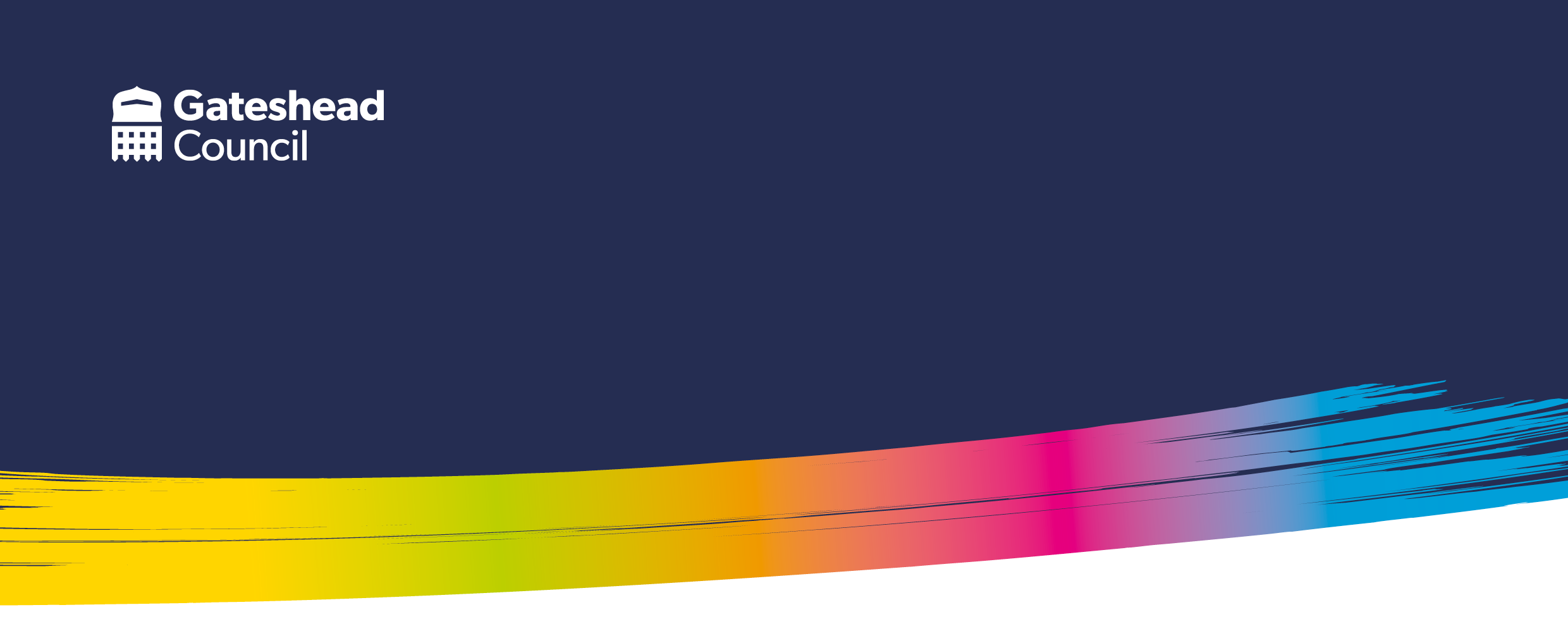 The Three Houses template is a valuable tool that professionals can use to engage children and young people in meaningful conversations about their thoughts, feelings, and aspirations. This creative and interactive tool is designed to explore three important aspects of a person’s life, represented by three different houses:House of Worries: This is where children and young people can list their concerns and worries. It provides a safe space to identify and discuss challenges they are facing.House of Good Things: In this house, people can share the positive aspects of their lives. It encourages them to focus on their strengths, achievements, and things that make them happy.House of Hopes and Dreams: Here, children and young people can express their aspirations and goals for the future. It helps in setting targets and working towards a better outcome.To use the Three Houses template, sit with the child or young person and facilitate the process by asking guiding questions or providing prompts. They can either draw or write their responses in each house, making it a creative and personalised activity. Click here to view/download:https://www.mefirst.org.uk/wp-content/uploads/2019/04/Me-first-three-houses.pdfClick here for more information about the Three Houses Model:https://www.partneringforsafety.com/uploads/2/2/3/9/22399958/three_houses_booklet_updated.pdf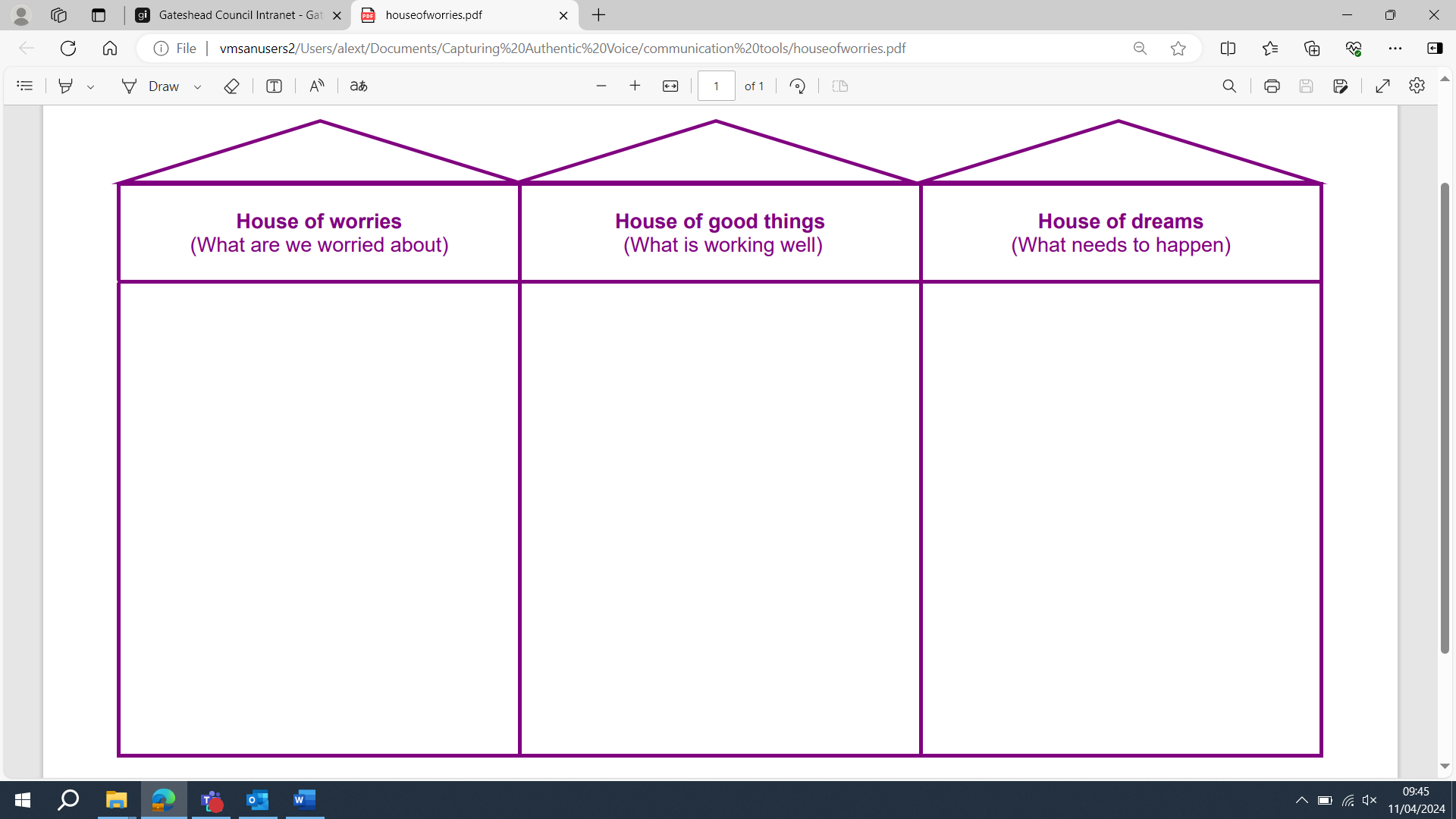 